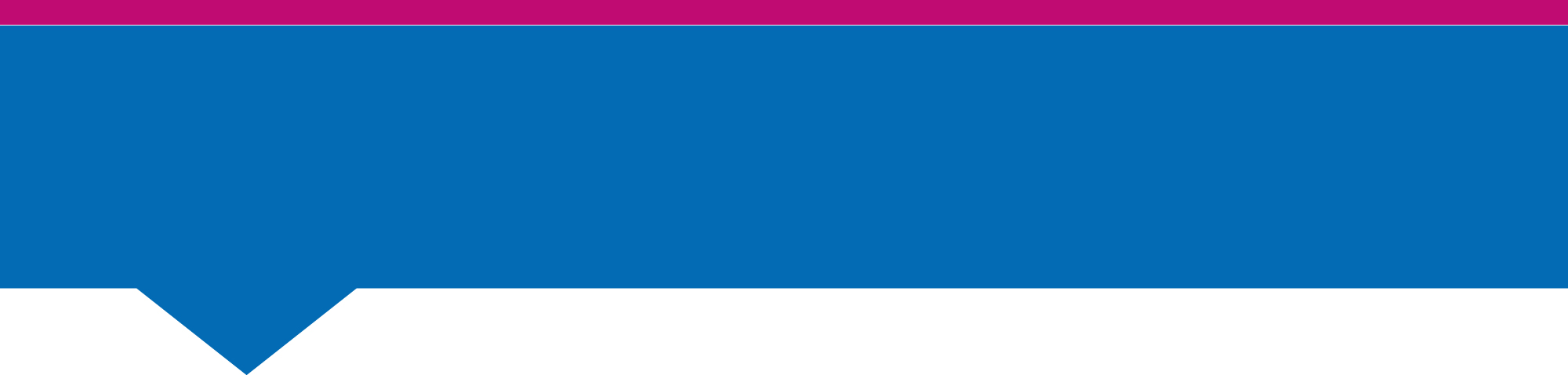 Maternity HousekeeperSkills PassportName: _________________________TRUST LOGOWelcome to your Maternity Housekeeper passport This is a standardised training passport for all Maternity Housekeepers across the South East and has been developed to provide continuity. Maternity Housekeepers can use this to ensure they are compliant with all their training needs year after year. They will be able to monitor their development and transfer their training between various trusts within the South East.Definition of a Maternity Housekeeper (Level 2)“Maternity housekeepers provide support to teams who provide direct care for women, babies and their families throughout their maternity journey, working specifically to support the creation of safe environments that enhance service delivery and promote the health and wellbeing of those within maternity services”Definition of a Maternity Support Worker (Level 3 & 4)“Maternity support workers assist with caring for women, babies and their families throughout their maternity journey, working under supervision and within agreed guidelines and protocols when providing care to women and their families”Trust InformationInsert Text here – Anything specific for the trust trainingRole Descriptor: Level 2 Maternity HousekeeperUses general skills to enhance the service offered to women and their families across a range of aspects of maternity service delivery under the close supervision of a registrant, ordinarily a midwife, nurse or Level 4 practitioner.Scope of roleLevel 2 maternity housekeepers work alongside registered practitioners and other members of the maternity care team who provide direct delivery of care to women and their families accessing hospital-based services. Level 2 maternity housekeepers may undertake basic care tasks, as part of routine care for women and their babies, and for which they have been appropriately trained.Where they do so, they will follow planned care programmes whilst being closely supervised by a registered or Level 4 practitioner.LeadershipThe role holder will take responsibility for improvements in own performance within familiar work contexts and will support changes and improvements within maternity services. They take responsibility for the completion of tasks that are delegated to them.Contextual knowledgeThe role holder is able to recall, comprehend and make use of basic facts, processes and core ideas. They have an underlying awareness of contemporary public health and health promotion initiatives, policy and legislation, and of ethical and legal issues relevant to their scope of role.Process knowledgeThe role holder can solve routine problems and make straightforward judgements within familiar areas of practice. They can solve limited problems using simple rules and tools, escalating concerns when necessary. They can perform basic care, technical,administrative or scientific tasks in a narrow and defined area. They will be required to record information in appropriate documentation, including where support has been sought from suitably qualified practitioners or where concerns have been escalated. They will hold responsibility for the care of equipment and resources used by the team in which they work. They can perform simple audits or surveys relevant to their work area.Personal and professional values and behavioursThe role holder will demonstrate self-directed development to ensure they are able to practise in accordance with established protocols and standard operating procedures under close, but not continuous, supervision. They recognise the importance of positioning women and families at the centre of care. Within the scope of their role, they recognise their limitations and present themselves in a credible and competent manner.Activities may include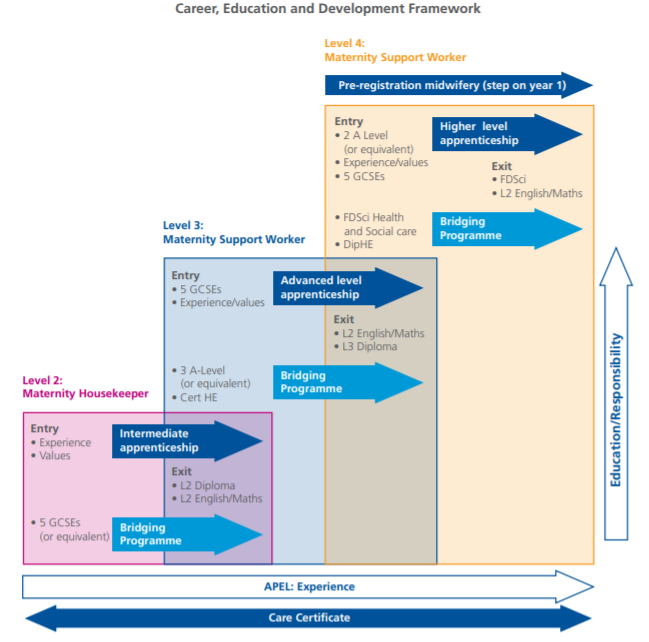 Supporting the smooth running of maternity services including clinics, day assessment and maternity triage by locating and filing notes, preparing documentation, general housekeeping, stock rotation and orderingUndertake basic care tasks including supporting hydration and dietary needs of women and their babies including documenting hydration and micturition on fluid balance chartsPreparing women for clinical examination and tests including screening and immunisations and acting as chaperone, if required. Tasks that you cannot perform as a MSW or Maternity Housekeeper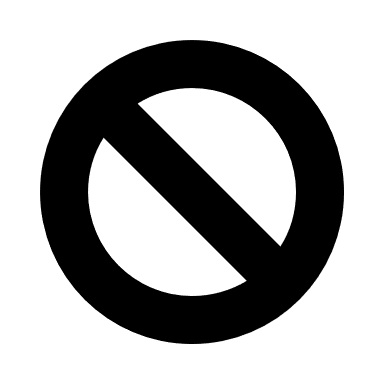 The following set of tasks must not be performed by MSWs or Maternity Housekeepers.Maternal history taking.Booking.Diagnose pregnancies.Monitor progress of pregnancies.Give information and advice on pain relief.Diagnose onset of labour.Monitor progress of labour including maternal and fetal wellbeing.Monitor the birth process.Obtain consent for invasive procedures.Antenatal assessment of a woman.Abdominal/speculum/vaginal examination of a woman.Assessment of uterine activity.Auscultation of a fetal heart.Drawing up of an injection.Run through an intravenous infusion.Administration of any medication.Attachment of a fetal monitor.Interpretation of a cardiotocograph.Fetal blood sampling.Assisted delivery.Delivery of a baby.Episiotomy.Perineal repair.Assess the Apgar score.Initial examination of the newborn.Insertion of a nasogastric tube.Assess postnatal or postoperative recovery.Postnatal examination of the woman.Removal of skin staples and sutures.Mentor student midwives.Transfer/discharge postnatal examination of the baby.Discharge and transfer of care.Assessor Signatories’ SheetThis MUST be completed by all assessors whose signatures appear in this document.When signing supervised practice, it is acceptable for the Maternity Housekeeper to have further supervision and supervised practice as necessary to practice and improve their skill before being finally signed off as competent. When signing off as competent, both you and the Maternity Housekeeper are agreeing that the Maternity Housekeeper is capable to perform these tasks safely. Mandatory TrainingQualifications and date completed“Tell me and I forget, Teach me and I remember, Involve me and I learn.” – Benjamin FranklinAnnual Training recordYour trust will specify what training you are required to complete yearly, 2 yearly and 3 yearly. These can be documented below and on the following page. Completion and Sign OffDate ……………………………………….. Staff Signature ……………….. Manager Signature ………………………………Learning and Training Package continuedOne off trainingProbationary Reviews When you start at a new Trust you will have to pass a probationary period. You can ask your manager to sign this section when your probation is complete.Summary of Educational Activities(Workshops, Conferences, Study and Focus Days)Maternity Housekeeper CompetenciesDomain One: Supporting women and families How you support women and their families, providing care throughout their maternity journeyCompetency One: Create effective and supportive relationships with women and their families to enhance the provision of personalised and safe woman centred careCompetency Two: Understands the Maternity Housekeeper’s scope-of-practice and works within limits of own competence and authorityCompetency Three: Contribute positively to a culture of team working, maintaining effective working relationships to maximise quality of careCompetency Four: Notice and respond appropriately to the changing needs of the woman and her familyDomain Two: Public Health: prevention and health promotionHow you support women and families to make healthy choicesCompetency Five: Promote a culture of health and well-being through providing information, advice and support to enable healthy lifestyle choices for all, whilst understanding the causes of ill-health related to women of childbearing age and their familiesCompetency Six: Actively engage with public health initiativesDomain Three: Personal and clinical skillsHow you develop and use your skills to care for women and their families
Competency Seven: Provide and monitor care safely and effectivelyCompetency Eight: Communicate clearly and accurately using a range of written, verbal and non-verbal methods, maintaining confidentially and upholding the principles of data protection at all timesCompetency Nine: Maintain and develop knowledge, skills and behaviours through training and education to include local mandatory trainingCompetency Ten: Participate in the teaching, training and mentoring of staff within the scope of the Maternity Housekeeper role and responsibilities and in collaboration with the multi-disciplinary teamDomain Four: Creating safe environments How you create safe environments for yourself, your colleagues, women and their familiesCompetency Eleven: Work within organisational policies and procedures to ensure maintenance of safe working practices for women, their families and colleaguesCompetency Twelve: Assist in the maintenance of a safe working environment through the efficient use of resources to support the smooth running of the area, having due regard for the health, safety and welfare of self and othersCompetency Thirteen: Participate in initiatives to enhance service provisionCompetency Fourteen: Recognise and respect equality and diversity, demonstrating an inclusive approach in all environmentsFinal Sign offI can confirm that the assessed has successfully demonstrated competency and safe practice through by completion of all competencies required. ConcernsIf you have any concerns regarding your training, please speak to:Name: [Name]Career Development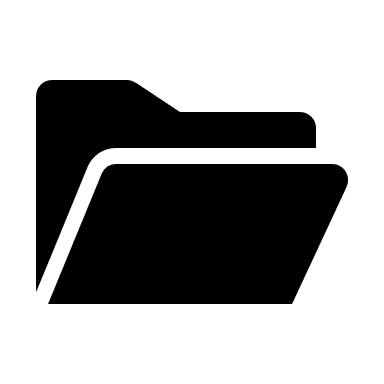 PortfolioYou should continue to gain evidence of your progression and training throughout your career. 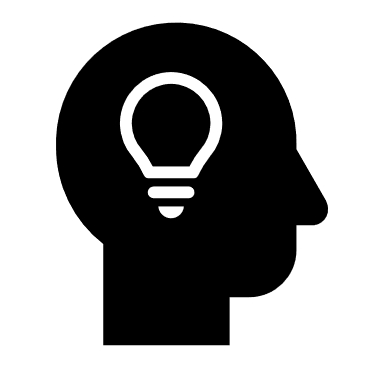 Apprenticeships Please discuss with your manager regarding courses and apprenticeships that are available within your Trust.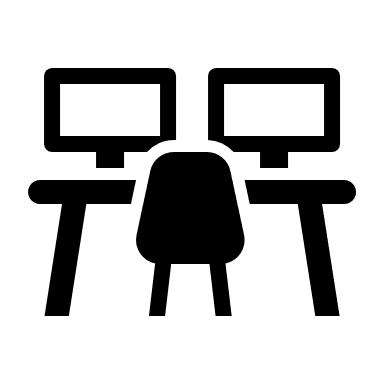 Further TrainingTo continue to take up opportunities to develop and learn new skills. Working in different areas within the maternity services.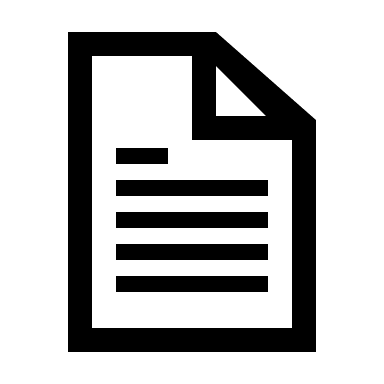 FeedbackYou should request feedback from colleagues and patients using the forms below for your portfolio. TRUST LOGOVersionReviewed byDateName(Please Print)Job TitlePlace of WorkInitialsSignatureQualificationsDate completedSignedCare CertificateFunctional SkillsLevel 3 MathsLevel 3 EnglishTrainingYearYearYearYearYearYearYearTraining20….20….20….20….20….20….20….Screening (e-LfH)Immunisations (e-LfH)Legal and ethical frameworks (e-LfH)Anatomy and physiology (e-LfH)Statutory and Mandatory training (e-LfH) TrainingDate completedSignedTrustStart Date of contractSignedName & DateDateActivity PresentedVenueTopicDuration (hrs)Indicator ExplanationAssessment completedDateSign offSignature of AssessorIndicator 1Positive relationshipsDevelops, manages and maintains positive, appropriate relationships with women, their partners, families and carers, demonstrating respect, kindness, compassion and empathy at all times.Indicator 2Woman-centred careProvides woman-centred care and supportIndicator 3Empowering othersShares knowledge and teaches skills that empower women and their families to safely and effectively care for themselvesIndicator 4ConsentUnderstands and gains valid consent prior to action or providing care.Indicator ExplanationAssessment completedDateSign offSignature of AssessorIndicator 1Acts with integrityIs trustworthy, focusses on the needs of women and their families, takes ownership of mistakes and reports errors to a registered practitioner in a timely manner.Indicator 2ProfessionalismRecognises the importance of care assistant /support worker roles within national frameworks for health and care and acts in a professional manner, demonstrating NHS Constitution values.Indicator 3Implementing careUnderstands the importance of following standard operating procedures, protocols, policies and guidelines to promote safetyIndicator 4Reporting, referringand escalating concernsRecognises and responds to signs of discomfort and anxiety, or concerns raised by women and their families, by promptly reporting them to an appropriate practitioner.Indicator ExplanationAssessment completedDateSign offSignature of AssessorIndicator 1Planning andevaluating careAssists in effective care planning and evaluation by sharing relevant information in a timely manner with members of the MDT.Indicator 2Team workingUnderstands the principles of team working and can define own role and the roles of others. Asks for guidance and help when unsure.Indicator 3Continuity of carerUnderstands the benefits of continuity of carer for women and their families and how this applies within own role.Indicator ExplanationAssessment completedDateSign offSignature of AssessorIndicator 1SafeguardingUnderstands and follows the principles of safeguarding and protection, to include adhering to local security procedures.Indicator 2SignpostingDirects queries regarding local and national services to support women and families to a suitably qualified colleague to take forward.Indicator 3Supportingvulnerable women,families and thosewith additional needsNotices vulnerability, changing or additional needs and reports these to a suitably qualified colleague to take forward.Indicator 4Caring for the familyunitActs sensitively, compassionately and respectfully in situations where the family unit is separated and/or where mothers and/or babies are critically ill, making sure updates and information sharing withaffected family members is accurate and relayed by the appropriate team member. Ensures taskswhich separate families are kept to a minimum and are carried out with kindness and empathy.Indicator 5Bereavement and lossActs sensitively, compassionately and respectfully during times of bereavement or loss. Seeks out preferences of bereaved women, partners and families before providing care and follows bereavement care plans/ pathways, within scope of role.Indicator ExplanationAssessment completedDateSign offSignature of AssessorIndicator 1 Influences on public healthUnderstands that social and cultural influences, individual circumstances, capabilities, behaviours and lifestyle choices impact on health outcomesIndicator 2 Public health promotionUnderstands the aims and principles of health promotion, protection and improvement and the importance of related strategies.Indicator 3 Makes every contact countAppreciates the importance of recognising and supporting physical and emotional health and wellbeing and makes every contact count through actively encouraging women and their families to talk about their health and wellbeingIndicator 4 Supporting behaviour changeSeeks support from a suitably qualified practitioner when women or members of her family signal a desire to make changes to health behaviours.Indicator 5 Personal health and wellbeingRecognises the importance of maintaining own health, wellbeing and resilience to ensure that personal performance and judgement is not affected by ill-health.Indicator ExplanationAssessment completedDateSign offSignature of AssessorIndicator 1ScreeningAssists in preparing the environment, women and their families for screening activities.Indicator 2ImmunisationAssists in preparing the environment, women and their families for immunisations.Indicator 3Infant feedingIn line with baby friendly principles, supports women’s choices for infant feeding as part of the MDT.Indicator ExplanationAssessment completedDateSign offSignature of AssessorIndicator 1Safe practiceDemonstrates safe, evidence-based practice in all skills and procedures stated within job description.Indicator 2Time managementManages tasks effectively to ensure timely completion.Indicator 3Providing careAccurately undertakes delegated tasks, for which they have received training, ensuring basic care needs for women and babies are met. Reports completion of the task and any findings to an appropriately qualified practitioner.Indicator 4 Prioritising careDemonstrates the ability to respond flexibly to the needs of the working environment.Indicator 5 Emergency careRecognises an obstetric or neonatal emergency, summons assistance and acts as a member of the MDT within parameters of own competence and defined role. In settings where a registered practitioner is not present, initiates immediate first aid whilst awaiting the arrival of appropriately qualified practitioners.Indicator ExplanationAssessment completedDateSign offSignature of AssessorIndicator 1 Confidentiality and data protectionUnderstands the importance of accessing, maintaining and storing documentation relating to care, in accordance with local guidance and in accordance with legal requirements for maintaining confidentiality and data protection.Indicator 2 Record keepingKeeps complete, clear, accurate and timely records, utilising digital platforms as required.Indicator 3 Methods of communicationCommunicates respectfully with women, their families and colleagues at all times, using verbal and non-verbal communication skills.Indicator 4 Effective communicationCommunicates information clearly, effectively and in a timely way to women, their families and the wider MDT.Indicator ExplanationAssessment completedDateSign offSignature of AssessorIndicator 1 Undertakes trainingIdentifies training requirements relevant to role, including identifying and undertaking mandatory training when required.Indicator 2 Maintains knowledgeMaintains and develops own skills and knowledge. Keeps evidence of personal development, prepares for and participates in appraisal.Indicator 3 Seeking feedback and reflectionTakes responsibility for and reflects on own actions whilst working within the context of the team providing safe and effective care.Indicator ExplanationAssessment completedDateSign offSignature of AssessorIndicator 1 Role modellingIs always welcoming and takes an interest in the education and development of others.Indicator 2 MentorshipAssists trainee maternity housekeepers and trainee maternity support workers to acquire skills and knowledge.Indicator ExplanationAssessment completedDateSign offSignature of AssessorIndicator 1Organisational valuesIs aware of organisational aims, objectives, policies and values that relate to the housekeeper and maternity support worker roleIndicator 2Legal and ethicalresponsibilitiesIs aware of legal and ethical responsibilities in relation to own role including the need to work in ways agreed by the employer.Indicator 3Health and safetyTakes appropriate action in response to local incidents or emergencies, following local health and safety guidance and protocol.Indicator 4Courage and candourUnderstands the importance of courage and candour, recognising and reporting situations, behaviours or errors that could result in poor outcomes for women and their familiesIndicator ExplanationAssessment completedDateSign offSignature of AssessorIndicator 1Safe environmentEnsures own actions promote a positive and safe working environment and culture. Including checking the clinical area for hazards and equipment for safety and ensuring that each woman feels safe and knows how to access support if required.Indicator 2Infection controlUses a range of techniques for infection prevention and control.Indicator ExplanationAssessment completedDateSign offSignature of AssessorIndicator 1Service improvementSupports audit and service improvement initiatives as directed and keeps abreast of changes in policy and practice.Indicator ExplanationAssessment completedDateSign offSignature of AssessorIndicator 1 Recognises and reacts to discriminationPromotes equality and challenges discriminatory behaviour with particular reference to the protected characteristics of age, disability, gender reassignment, marriage and civil partnership, pregnancy and maternity, race, religion or belief, sex, and sexual orientation.Indicator 2 Awareness of implicit biasDoes not project own experiences and values onto others and demonstrates understanding of own role and contribution in creating inclusive, equitable care.Indicator 3 Respects diversityTakes account of cultural, religious, social, disability and other factors when undertaking care.Indicator 4 Widens access to careCan apply the principles and processes for making reasonable adjustments and supporting equality of access to care services..Additional SkillsSafe demonstration of skill and considered competentSafe demonstration of skill and considered competentSafe demonstration of skill and considered competentSafe demonstration of skill and considered competentAdditional SkillsMaternity HousekeeperMaternity HousekeeperAssessorAssessorAdditional SkillsDateSignatureDateSignatureName of Maternity Housekeeper:Signature:Date: Name of Assessor:Signature:Date:Feedback FormsFeedback FormsFeedback FormsFeedback FormsFeedback FormsFeedback Forms